Supporting InformationS1 Fig.  Targeted disruption of AaSSK1 using a split marker approach.  A. Schematic depiction of generation of truncated but overlapping hygromycin phosphotransferase gene (HYG) under control by the Aspergillus nidulans trpC promoter (P) and terminator (T) within AaSSK1. Oligonucleotide primers used to amplify each fragment are indicated.  B. Image of DNA fragments amplified from genomic DNA of wild type (WT) and transformants with the primer SSK1R2(-) paired with hyg4.C. Image of DNA fragments amplified from genomic DNA of wild type (WT) and transformants with the primer SSK10(+) paired with SSK1R2(-), indicating that AaSSK1 is deleted in transformants T5, T9, and T11.  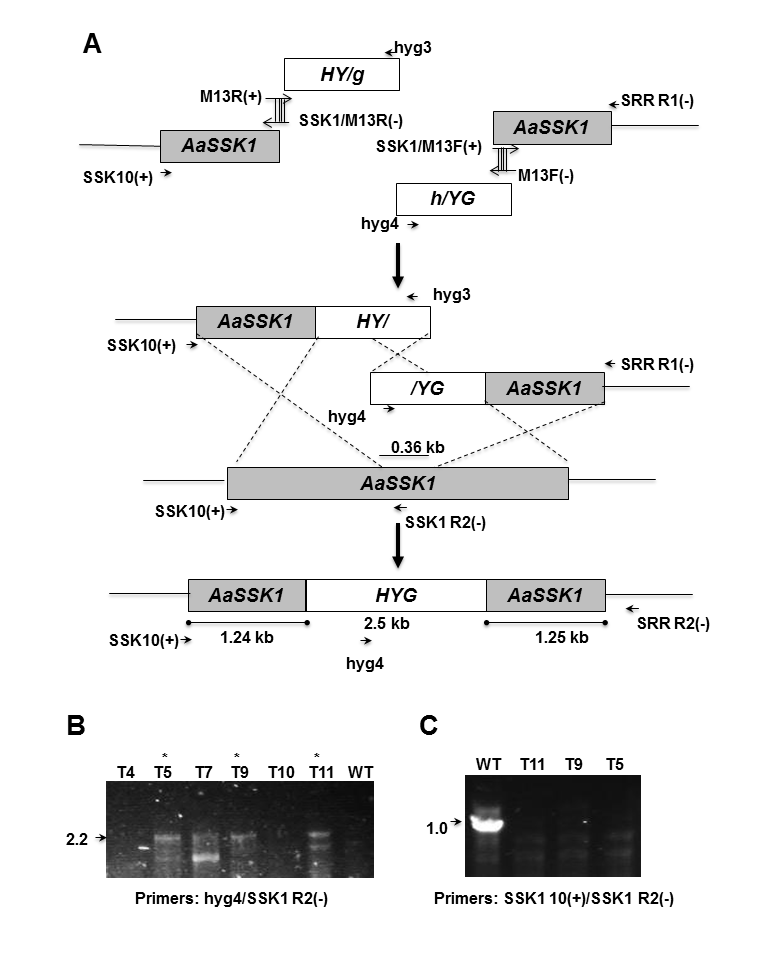 